ОСНОВНО  УЧИЛИЩЕ    „ЛЮБЕН  КАРАВЕЛОВ”   –    ГР. БУРГАС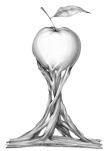 Гр. Бургас		               056 /   81-79-49 - директорул. Любен Каравелов „ № 69 	81-79-48 – зам. директор						81-79-47 – канцелария=================================================УТВЪРЖДАВАМ:Директор….................... Пепа МарчеваСИСТЕМАРитуализация на училищния животОУ „Любен Каравелов“ – град БургасУчебна 2019/2020 годинаНастоящата  система е приета на  ПС  с  Протокол № 9/13.09.2019Обект на дейност:1. Утвърждаване на система от символи и ритуали, които да повишат у учениците мотивацията за участие в училищния и извънучилищния живот;2. Подсилване  усещането на учениците за принадлежност към тяхното училище;3. Възпитаване на ученика като гражданин на България и света.4. Приобщаване на родителската общност към дейността на училището.Символите и ритуалите изграждат чувство за принадлежност към една общност и уважение към институцията училище.ОУ”Любен Каравелов” е училище със собствен облик, с богат вътрешноучилищен живот, символи, ритуали и традиции Символи:Патрон на училището –Любен Стойчев Каравелов - български поет, писател, енциклопедист, журналист, етнограф; национален герой, поборник за освобождението на България от Османска власт.Знаме на училището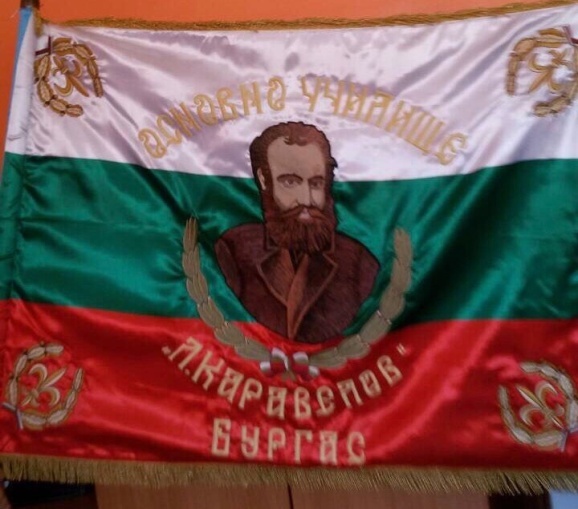 Лого – „Ябълката на познанието”Ученически униформи: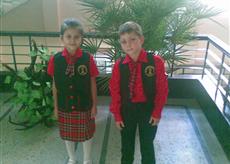 Момичета-пола/каре-червено и черно/               -риза дълъг ръкав-червена               -връзка за врата-каре	               -елек с емблемата на училището               -черни обувкиМомчета  -панталон/черен/               -риза дълъг ръкав-червена               -елек с емблемата на училището               -черни обувкиЕмблема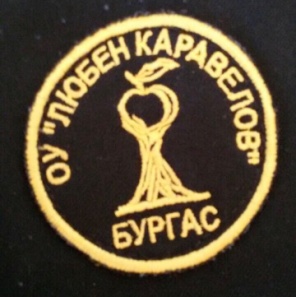 Почетни символи:Награждаване на ученици:Грамота- награждават се ученици с принос в издигане престижа на училището или отличници при завършване на учебната година.Преходна статуетка /преходен плакет/ „Ученик на годината”-присъжда се на  ученик за изключителен принос в издигане на престижа на училището.Награждаване на учители:Грамота- присъжда се на учители с принос в издигане престижа на училището и постигнати високи успехи в учебно- възпитателния процес.Преходна статуетка –„Ябълката на познанието”-присъжда се на учителя на годинатаНаграждаване на родители:Благодарност/в сайта/Спомоществовател на годината –преходна статуетка ( при наличие на изявен спомоюествовател)„На родителите – с благодарност” -  церемония за връчване на благодарствени грамоти и плакети на родителите на изявени деца, утвърдени от Педагогическия съвет.Ритуали:Откриване на новата учебна година -15.09Празник на ръчичките – в навечерието на Деня на независимостта на България/22.09/Прием на нови колеги в състава на колектива – в навечерието на деня на християнското семействоСпомоществовател на годината- в навечерието на Деня на народните будители -01.11./при наличие на изявен спомоществовател/Юбилеен празник на училището- месец априлЦеремония за награждаване на „Ученик на годината” и „На родителите – с благодарност” – в навечерието на деня на детето 01.06Честване на  24 майЗакриване на учебната година и сваляне на националния флаг Церемония за връчване на наградата ”Учител на годината” -на последния Педагогически съвет